Jellybeans Daily ScheduleFor Learning Time at Home 9:00-9:25 		Good Morning 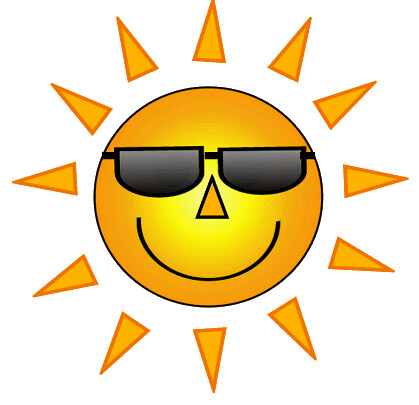 9:25-10:25		RLA: Foundational Complete District Created Extended Break Packet 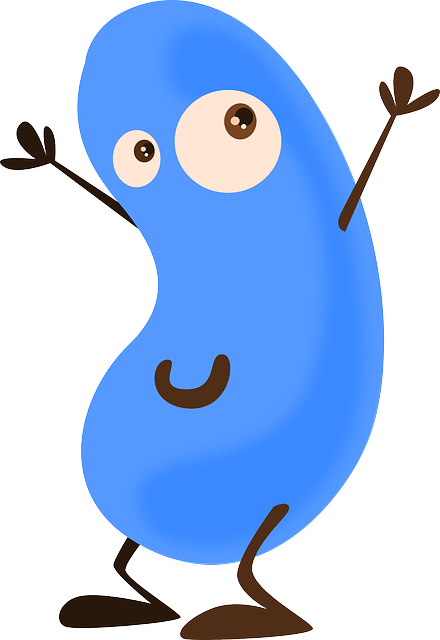 Read a story Practice Phonic Skills (Use one of our previous newsletters)Practice Grammar Skills (Use one of our previous newsletters)10:25-11:25	RLA: Integrated w/ Writing InstructionComplete I Ready Reading Lesson(s) Write a story using your spelling words from one of our previous newsletters. 11:25 – 11:55	RLA: Integrated: Science/Social StudiesWatch a science or social studies related video or read a story about a previous topic we discussed in class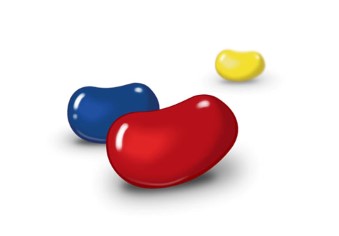 11:55-12:25 	        Lunch/Break12:30-1:30		 Math Complete I-Ready Math Lesson(s) 1:30-1:50	      	Recess/End of School Day Free TimeI-ready Reading and I-Ready Math = Clever.comJohnsonc15@scsk12.org = Mrs. Johnson’s emailWe   Are   Second   Grade   Leaders!